ГП-2Генеральный план города Хадыженска 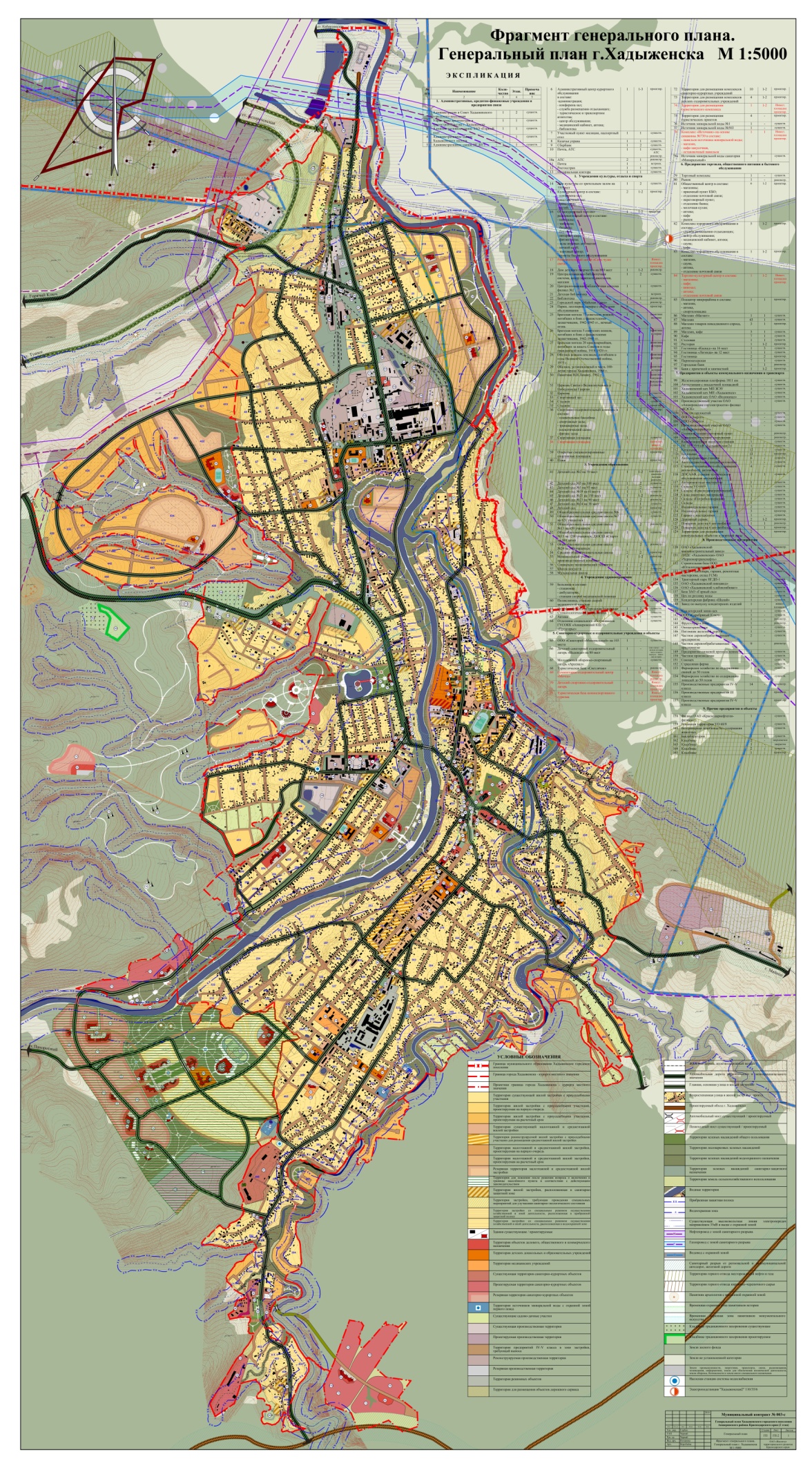 